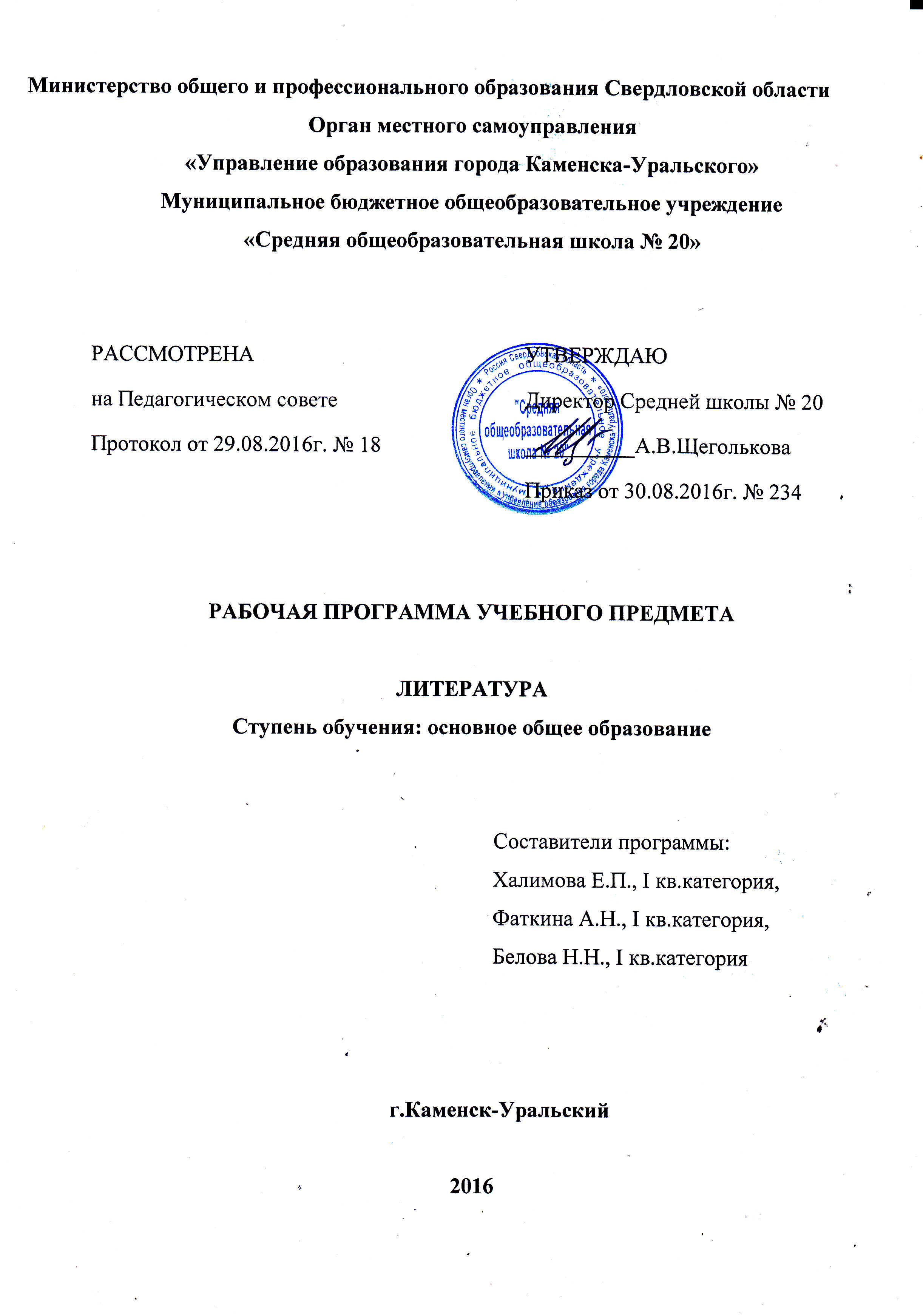 Литература – учебный предмет, освоение содержания которого направлено:на последовательное формирование читательской культуры через приобщение к чтению художественной литературы; на освоение общекультурных навыков чтения, восприятия художественного языка и понимания художественного смысла литературных произведений; на развитие эмоциональной сферы личности, образного, ассоциативного и логического мышления;на овладение базовым филологическим инструментарием, способствующим более глубокому эмоциональному переживанию и интеллектуальному осмыслению художественного текста;на формирование потребности и способности выражения себя в слове.В цель предмета «Литература» входит передача от поколения к поколению нравственных и эстетических традиций русской и мировой культуры, что способствует формированию и воспитанию личности.Знакомство с фольклорными и литературными произведениями разных времен и народов, их обсуждение, анализ и интерпретация предоставляют обучающимся возможность эстетического и этического самоопределения, приобщают их к миру многообразных идей и представлений, выработанных человечеством, способствуют формированию гражданской позиции и национально-культурной идентичности (способности осознанного отнесения себя к родной культуре), а также умению воспринимать родную культуру в контексте мировой. Стратегическая цель изучения литературы на этапе основного общего образования – формирование потребности в качественном чтении, культуры читательского восприятия и понимания литературных текстов, что предполагает постижение художественной литературы как вида искусства, целенаправленное развитие способности обучающегося к адекватному восприятию и пониманию смысла различных литературных произведений и самостоятельному истолкованию прочитанного в устной и письменной форме. В опыте чтения, осмысления, говорения о литературе у обучающихся последовательно развивается умение пользоваться литературным языком как инструментом для выражения собственных мыслей и ощущений, воспитывается потребность в осмыслении прочитанного, формируется художественный вкус. Изучение литературы в основной школе закладывает необходимый фундамент для достижения перечисленных целей. Объект изучения в учебном процессе − литературное произведение в его жанрово-родовой и историко-культурной специфике. Постижение произведения происходит в процессе системной деятельности школьников, как организуемой педагогом, так и самостоятельной, направленной на освоение навыков культуры чтения (вслух, про себя, по ролям; чтения аналитического, выборочного, комментированного, сопоставительного и др.) и базовых навыков творческого и академического письма, последовательно формирующихся на уроках литературы.Изучение литературы в школе решает следующие образовательные задачи:осознание коммуникативно-эстетических возможностей языка на основе изучения выдающихся произведений русской литературы, литературы своего народа, мировой литературы;формирование и развитие представлений о литературном произведении как о художественном мире, особым образом построенном автором;овладение процедурами смыслового и эстетического анализа текста на основе понимания принципиальных отличий художественного текста от научного, делового, публицистического и т. п.;формирование умений воспринимать, анализировать, критически оценивать и интерпретировать прочитанное, осознавать художественную картину жизни, отраженную в литературном произведении, на уровне не только эмоционального восприятия, но и интеллектуального осмысления, ответственного отношения к разнообразным художественным смыслам;формирование отношения к литературе как к особому способу познания жизни;воспитание у читателя культуры выражения собственной позиции, способности аргументировать свое мнение и оформлять его словесно в устных и письменных высказываниях разных жанров, создавать развернутые высказывания творческого, аналитического и интерпретирующего характера;воспитание культуры понимания «чужой» позиции, а также уважительного отношения к ценностям других людей, к культуре других эпох и народов; развитие способности понимать литературные художественные произведения, отражающие разные этнокультурные традиции;воспитание квалифицированного читателя со сформированным эстетическим вкусом; формирование отношения к литературе как к одной из основных культурных ценностей народа;обеспечение через чтение и изучение классической и современной литературы культурной самоидентификации; осознание значимости чтения и изучения литературы для своего дальнейшего развития;формирование у школьника стремления сознательно планировать свое досуговое чтение. В процессе обучения в основной школе эти задачи решаются постепенно, последовательно и постоянно; их решение продолжается и в старшей школе; на всех этапах обучения создаются условия для осознания обучающимися непрерывности процесса литературного образования и необходимости его продолжения и за пределами школы.	Основные теоретико-литературные понятия, требующие освоения в основной школеХудожественная литература как искусство слова. Художественный образ. Устное народное творчество. Жанры фольклора. Миф и фольклор.Литературные роды (эпос, лирика, драма) и жанры (эпос, роман, повесть, рассказ, новелла, притча, басня; баллада, поэма; ода, послание, элегия; комедия, драма, трагедия).Основные литературные направления: классицизм, сентиментализм, романтизм, реализм, модернизм.Форма и содержание литературного произведения: тема, проблематика, идея; автор-повествователь, герой-рассказчик, точка зрения,  адресат, читатель; герой, персонаж, действующее лицо, лирический герой, система образов персонажей; сюжет, фабула, композиция, конфликт, стадии развития действия: экспозиция, завязка, развитие действия, кульминация, развязка; художественная деталь, портрет, пейзаж, интерьер; диалог, монолог, авторское отступление, лирическое отступление; эпиграф. Язык художественного произведения. Изобразительно-выразительные средства в художественном произведении: эпитет, метафора, сравнение, антитеза, оксюморон. Гипербола, литота. Аллегория. Ирония, юмор, сатира. Анафора. Звукопись, аллитерация, ассонанс.Стих и проза. Основы стихосложения: стихотворный метр и размер, ритм, рифма, строфа. Предметные результатыУстное народное творчество Выпускник научится: • осознанно воспринимать и понимать фольклорный текст; различать фольклорные и литературные произведения, обращаться к пословицам,поговоркам, фольклорным образам, традиционным фольклорным приёмам в различных ситуациях речевого общения, сопоставлять фольклорную сказку и её интерпретацию средствами других искусств (иллюстрация, мультипликация, художественный фильм); • выделять нравственную проблематику фольклорных текстов как основу для развития представлений о нравственном идеале своего и русского народов, формирования представлений о русском национальном характере; • видеть черты русского национального характера в героях русских сказок и былин, видеть черты национального характера своего народа в героях народных сказок и былин; • учитывая жанрово-родовые признаки произведений устного народного творчества, выбирать фольклорные произведения для самостоятельного чтения; • целенаправленно использовать малые фольклорные жанры в своих устных и письменных высказываниях; • определять с помощью пословицы жизненную/вымышленную ситуацию; • выразительно читать сказки и былины, соблюдая соответствующий интонационный рисунок устного рассказывания; • пересказывать сказки, чётко выделяя сюжетные линии, не пропуская значимых композиционных элементов, используя в своей речи характерные для народных сказок художественные приёмы; • выявлять в сказках характерные художественные приёмы и на этой основе определять жанровую разновидность сказки, отличать литературную сказку от фольклорной; • видеть необычное в обычном, устанавливать неочевидные связи между предметами, явлениями, действиями, отгадывая или сочиняя загадку. Выпускник получит возможность научиться:• сравнивая сказки, принадлежащие разным народам, видеть в них воплощение нравственного идеала конкретного народа (находить общее и различное с идеалом русского и своего народов); • рассказывать о самостоятельно прочитанной сказке, былине, обосновывая свой выбор; • сочинять сказку (в том числе и по пословице), былину и/или придумывать сюжетные линии; • сравнивая произведения героического эпоса разных народов (былину и сагу, былину и сказание), определять черты национального характера; • выбирать произведения устного народного творчества разных народов для самостоятельного чтения, руководствуясь конкретными целевыми установками; • устанавливать связи между фольклорными произведениями разных народов на уровне тематики, проблематики, образов (по принципу сходства и различия). Древнерусская литература. Русская литература XVIII в. Русская литература XIX—XX вв. Литература народов России.Зарубежная литератураВыпускник научится: • осознанно воспринимать художественное произведение в единстве формы и содержания; адекватно понимать художественный текст и давать его смысловой анализ; интерпретировать прочитанное, устанавливать поле читательских ассоциаций, отбирать произведения для чтения; • воспринимать художественный текст как произведение искусства, послание автора читателю, современнику и потомку;• определять для себя актуальную и перспективную цели чтения художественной литературы; выбирать произведения для самостоятельного чтения; • выявлять и интерпретировать авторскую позицию, определяя своё к ней отношение, и на этой основе формировать собственные ценностные ориентации; • определять актуальность произведений для читателей разных поколений и вступать в диалог с другими читателями; • анализировать и истолковывать произведения разной жанровой природы, аргументированно формулируя своё отношение к прочитанному; • создавать собственный текст аналитического и интерпретирующего характера в различных форматах; • сопоставлять произведение словесного искусства и его воплощение в других искусствах; • работать с разными источниками информации и владеть основными способами её обработки и презентации. Выпускник получит возможность научиться: • выбирать путь анализа произведения, адекватный жанрово-родовой природе художественного текста; • дифференцировать элементы поэтики художественного текста, видеть их художественную и смысловую функцию; • сопоставлять «чужие» тексты интерпретирующего характера, аргументированно оценивать их; • оценивать интерпретацию художественного текста, созданную средствами других искусств; • создавать собственную интерпретацию изученного текста средствами других искусств; • сопоставлять произведения русской и мировой литературы самостоятельно (или под руководством учителя), определяя линии сопоставления, выбирая аспект для сопоставительного анализа; • вести самостоятельную проектно-исследовательскую деятельность и оформлять её результаты в разных форматах (работа исследовательского характера, реферат, проект).Содержание программы по литературе включает в себя указание литературных произведений и их авторов. Помимо этого в программе присутствуют единицы более высокого порядка (жанрово-тематические объединения произведений; группы авторов, обзоры). Отдельно вынесен список теоретических понятий, подлежащих освоению в основной школе.Рабочая программа учебного курса строится на произведениях из трех списков: А, В и С (см. таблицу ниже). Эти три списка равноправны по статусу (то есть произведения всех списков должны быть обязательно  представлены в рабочих программах).Список А представляет собой перечень конкретных произведений (например: А.С. Пушкин «Евгений Онегин», Н.В. Гоголь «Мертвые души» и т.д.). В этот список попадают «ключевые» произведения литературы, предназначенные для обязательного изучения. Вариативной части в списке А нет.Список В представляет собой перечень авторов, изучение которых обязательно в школе. Список содержит также примеры тех произведений, которые могут изучаться – конкретное произведение каждого автора выбирается составителем программы. Перечень произведений названных в списке В авторов является ориентировочным (он предопределен традицией изучения в школе, жанром, разработанностью методических подходов и т.п.) и может быть дополнен составителями программ УМК и рабочих программ. Минимальное количество произведений, обязательных для изучения, указано, например: А. Блок. 1 стихотворение; М. Булгаков. 1 повесть. В программы включаются произведения всех указанных в списке В авторов. Единство списков в разных рабочих программах скрепляется в списке В фигурой автора. Список С представляет собой перечень литературных явлений, выделенных по определенному принципу (тематическому, хронологическому, жанровому и т.п.). Конкретного автора и произведение, на материале которого может быть изучено данное литературное явление, выбирает составитель программы.Минимальное количество произведений указано, например: поэзия пушкинской эпохи: К.Н. Батюшков, А.А. Дельвиг, Н.М. Языков, Е.А. Баратынский (2-3 стихотворения на выбор). В программах указываются произведения писателей всех групп авторов из списка С. Этот жанрово-тематический список строится вокруг важных смысловых точек литературного процесса, знакомство с которыми для учеников в школе обязательно. Единство рабочих программ скрепляется в списке С проблемно-тематическими и жанровыми блоками; вариативность касается наполнения этих блоков, тоже во многом предопределенного традицией изучения в школе, разработанностью методических подходов и пр.Во всех таблицах в скобках указывается класс, в котором обращение к тому или иному произведению, автору, проблемно-тематическому или жанровому блоку представляется наиболее целесообразным.Единство литературного образования обеспечивается на разных уровнях: это общие для изучения произведения, общие, ключевые для  культуры, авторы, общие проблемно-тематические и жанровые блоки. Кроме того – и это самое важное – в логике ФГОС единство образовательного пространства достигается за счет формирования общих компетенций. При смене образовательного учреждения обучающийся должен попасть не на урок по тому же произведению, которое он в это время изучал в предыдущей школе, а в ту же систему сформированных умений, на ту же ступень владения базовыми предметными компетенциями. Предложенная структура списка позволит обеспечить единство инвариантной части всех программ и одновременно удовлетворить потребности обучающихся и учителей разных образовательных организаций в самостоятельном выборе произведений.При формировании списков учитывались эстетическая значимость произведения, соответствие его возрастным и психологическим особенностям школьников, а также сложившиеся в образовательной отечественной практике традиции обучения литературе. При составлении рабочей программы учтено:в программе каждого класса представлены разножанровые произведения; произведения на разные темы; произведения разных эпох; программа каждого года должна демонстрировать детям разные грани литературы.В программе  предусмотрено возвращение к творчеству таких писателей, как А.С. Пушкин, Н.В. Гоголь, М.Ю. Лермонтов, А.П. Чехов.  В этом случае  внутри программы 5-9 классов выстроена своего рода вертикаль, предусматривающая наращение объема прочитанных ранее произведений этих авторов и углубление представлений об их творчестве.  Учтено, что изучение русской классики продолжится в старшей школе, где обучающиеся существенно расширят знакомство с авторами, представленными в списках основной школы (например, с Н.А. Некрасовым, Н.С. Лесковым, Л.Н. Толстым, А.П. Чеховым, А.А. Ахматовой, В.В. Маяковским и т.п.).При составлении программ использованы жанрово-тематические блоки, хорошо зарекомендовавшие себя на практике. Основные теоретико-литературные понятия, требующие освоения в основной школеХудожественная литература как искусство слова. Художественный образ. Устное народное творчество. Жанры фольклора. Миф и фольклор.Литературные роды (эпос, лирика, драма) и жанры (эпос, роман, повесть, рассказ, новелла, притча, басня; баллада, поэма; ода, послание, элегия; комедия, драма, трагедия).Основные литературные направления: классицизм, сентиментализм, романтизм, реализм, модернизм.Форма и содержание литературного произведения: тема, проблематика, идея; автор-повествователь, герой-рассказчик, точка зрения,  адресат, читатель; герой, персонаж, действующее лицо, лирический герой, система образов персонажей; сюжет, фабула, композиция, конфликт, стадии развития действия: экспозиция, завязка, развитие действия, кульминация, развязка; художественная деталь, портрет, пейзаж, интерьер; диалог, монолог, авторское отступление, лирическое отступление; эпиграф. Язык художественного произведения. Изобразительно-выразительные средства в художественном произведении: эпитет, метафора, сравнение, антитеза, оксюморон. Гипербола, литота. Аллегория. Ирония, юмор, сатира. Анафора. Звукопись, аллитерация, ассонанс.Стих и проза. Основы стихосложения: стихотворный метр и размер, ритм, рифма, строфа. Тематическое планирование5 класс6 класс7 класс8 класс9 классАВСРУССКАЯ ЛИТЕРАТУРАРУССКАЯ ЛИТЕРАТУРАРУССКАЯ ЛИТЕРАТУРА«Слово о полку Игореве» (к. XII в.) (8-9 кл.)Древнерусская литература –  1-2 произведения на выбор, например: «Поучение» Владимира Мономаха,  «Повесть о разорении Рязани Батыем», «Житие Сергия Радонежского», «Домострой», «Повесть о Петре и Февронии Муромских», «Повесть о Ерше Ершовиче, сыне Щетинникове», «Житие протопопа Аввакума, им самим написанное» и др.)(6-8 кл.)Русский фольклор:сказки, былины, загадки, пословицы, поговорки, песня и др. (10 произведений разных жанров, 5-7 кл.)Д.И. Фонвизин «Недоросль» (1778 – 1782) (8-9 кл.)Н.М. Карамзин  «Бедная Лиза» (1792) (8-9 кл.)М.В. Ломоносов – 1 стихотворение по выбору, например: «Стихи, сочиненные на дороге в Петергоф…» (1761), «Вечернее размышление о Божием Величии при случае великого северного сияния» (1743), «Ода на день восшествия на Всероссийский престол Ея Величества Государыни ИмператрицыЕлисаветы Петровны 1747 года» и др. (8-9 кл.)Г.Р. Державин – 1-2 стихотворения по выбору, например: «Фелица» (1782), «Осень во время осады Очакова» (1788), «Снигирь» 1800, «Водопад» (1791-1794), «Памятник» (1795) и др. (8-9 кл.)И.А. Крылов – 3 басни по выбору, например:  «Слон и Моська» (1808), «Квартет» (1811), «Осел и Соловей» (1811), «Лебедь, Щука и Рак» (1814), «Свинья под дубом» (не позднее 1823) и др. (5-6 кл.)А.С. Грибоедов «Горе от ума» (1821 – 1824) (9 кл.)В.А. Жуковский - 1-2 баллады по выбору, например: «Светлана» (1812), «Лесной царь» (1818); 1-2 элегии по выбору, например: «Невыразимое» (1819), «Море» (1822) и др.(7-9 кл.)А.С. Пушкин «Евгений Онегин» (1823 —1831) (9 кл.), «Дубровский» (1832 — 1833) (6-7 кл), «Капитанская дочка» (1832 —1836) (7-8 кл.).Стихотворения: «К Чаадаеву» («Любви, надежды, тихой славы…») (1818), «Песнь о вещем Олеге» (1822), «К***» («Я помню чудное мгновенье…») (1825), «Зимний вечер» (1825), «Пророк» (1826), «Во глубине сибирских руд…» (1827), «Я вас любил: любовь еще, быть может…» (1829), «Зимнее утро» (1829), «Я памятник себе воздвиг нерукотворный…» (1836)(5-9 кл.)А.С. Пушкин - 10 стихотворений различной тематики, представляющих разные периоды творчества – по выбору, входят в программу каждого класса, например: «Воспоминания в Царском Селе» (1814), «Вольность» (1817), «Деревня» (181), «Редеет облаков летучая гряда» (1820), «Погасло дневное светило…» (1820), «Свободы сеятель пустынный…» (1823), «К морю» (1824), «19 октября» («Роняет лес багряный свой убор…») (1825), «Зимняя дорога» (1826), «И.И. Пущину» (1826), «Няне» (1826), «Стансы («В надежде славы и добра…») (1826), «Арион» (1827), «Цветок» (1828), «Не пой, красавица, при мне…» (1828), «Анчар» (1828), «На холмах Грузии лежит ночная мгла…» (1829), «Брожу ли я вдоль улиц шумных…» (1829), «Кавказ» (1829), «Монастырь на Казбеке» (1829), «Обвал» (1829), «Поэту» (1830), «Бесы» (1830), «В начале жизни школу помню я…» (1830), «Эхо» (1831), «Чем чаще празднует лицей…» (1831), «Пир Петра Первого» (1835), «Туча» (1835), «Была пора: наш праздник молодой…» (1836)  и др. (5-9 кл.)«Маленькие трагедии» (1830) 1-2 по выбору, например: «Моцарт и Сальери», «Каменный гость». (8-9 кл.)«Повести Белкина» (1830) - 2-3 по выбору, например: «Станционный смотритель», «Метель», «Выстрел» и др. (7-8 кл.)Поэмы –1 по выбору, например: «Руслан и Людмила» (1818—1820), «Кавказский пленник» (1820 – 1821), «Цыганы» (1824), «Полтава» (1828), «Медный всадник» (1833) (Вступление) и др. (7-9 кл.)Сказки – 1 по выбору, например: «Сказка о мертвой царевне и о семи богатырях» и др. (5 кл.)Поэзия пушкинской эпохи, например: К.Н. Батюшков, А.А. Дельвиг, Н.М. Языков, Е.А. Баратынский(2-3 стихотворения по выбору, 5-9 кл.)М.Ю. Лермонтов «Герой нашего времени» (1838 — 1840). (9 кл.)Стихотворения:  «Парус» (1832), «Смерть Поэта» (1837), «Бородино» (1837), «Узник» (1837), «Тучи» (1840), «Утес» (1841), «Выхожу один я на дорогу...» (1841). (5-9 кл.)М.Ю. Лермонтов - 10 стихотворений по выбору, входят в программу каждого класса, например: «Ангел» (1831), «Дума» (1838), «Три пальмы» (1838), «Молитва» («В минуту жизни трудную…») (1839), «И скучно и грустно» (1840), «Молитва» («Я, Матерь Божия, ныне с молитвою...») (1840), «Когда волнуется желтеющая нива…» (1840), «Из Гете («Горные вершины…») (1840), «Нет, не тебя так пылко я люблю…» (1841), «Родина» (1841), «Пророк» (1841), «Как часто, пестрою толпою окружен...» (1841), «Листок» (1841) и др. (5-9 кл.)Поэмы 1-2 по выбору, например: «Песня про царя Ивана Васильевича, молодого опричника и удалого купца Калашникова» (1837), «Мцыри» (1839) и др.(8-9 кл.)Литературные сказки XIX-ХХ века, например:А. Погорельский, В.Ф. Одоевский, С.Г. Писахов, Б.В. Шергин, А.М. Ремизов, Ю.К. Олеша, Е.В. Клюев и др.(1 сказка на выбор, 5 кл.)Н.В. Гоголь«Ревизор» (1835) (7-8 кл.), «Мертвые души» (1835 – 1841) (9-10 кл.)Н.В. Гоголь Повести – 5 из разных циклов, на выбор, входят в программу каждого класса, например: «Ночь перед Рождеством» (1830 – 1831), «Повесть о том, как поссорился Иван Иванович с Иваном Никифоровичем» (1834), «Невский проспект» (1833 – 1834), «Тарас Бульба» (1835), «Старосветские помещики» (1835), «Шинель» (1839) и др. (5-9 кл.)Ф.И. Тютчев – Стихотворения: «Весенняя гроза» («Люблю грозу в начале мая…») (1828, нач. 1850-х), «Silentium!» (Молчи, скрывайся и таи…) (1829, нач. 1830-х), «Умом Россию не понять…» (1866). (5-8 кл.)А.А. ФетСтихотворения: «Шепот, робкое дыханье…» (1850), «Как беден наш язык! Хочу и не могу…» (1887). (5-8 кл.)Н.А. Некрасов.Стихотворения:«Крестьянскиедети» (1861), «Вчерашний день, часу в шестом…» (1848),  «Несжатая полоса» (1854).(5-8 кл.)Ф.И. Тютчев - 3-4 стихотворения по выбору, например: «Еще в полях белеет снег…» (1829, нач. 1830-х),  «Цицерон» (1829, нач. 1830-х), «Фонтан» (1836), «Эти бедные селенья…» (1855), «Есть в осени первоначальной…» (1857), «Певучесть есть в морских волнах…» (1865), «Нам не дано предугадать…» (1869),  «К. Б.» («Я встретил вас – и все былое...») (1870) и др. (5-8 кл.)А.А. Фет - 3-4 стихотворения по выбору, например: «Я пришел к тебе с приветом…» (1843), «На стоге сена ночью южной…» (1857),  «Сияла ночь. Луной был полон сад. Лежали…» (1877), «Это утро, радость эта…» (1881), «Учись у них –  у дуба, у березы…» (1883), «Я тебе ничего не скажу…» (1885) и др. (5-8 кл.)Н.А. Некрасов- 1–2 стихотворения по выбору,например: «Тройка» (1846), «Размышления у парадного подъезда» (1858), «Зеленый Шум» (1862-1863) и др. (5-8 кл.)Поэзия 2-й половины XIX в., например:А.Н. Майков, А.К. Толстой,Я.П. Полонский и др.(1-2 стихотворения по выбору, 5-9 кл.)И.С. Тургенев- 1 рассказ по выбору, например: «Певцы» (1852), «Бежин луг» (1846, 1874) и др.; 1 повесть на выбор,  например: «Муму» (1852), «Ася» (1857), «Первая любовь» (1860) и др.; 1 стихотворение в прозе на выбор,  например: «Разговор» (1878), «Воробей» (1878), «Два богача» (1878), «Русский язык» (1882) и др. (6-8 кл.)Н.С. Лесков- 1 повесть по выбору, например: «Несмертельный Голован (Из рассказов о трех праведниках)» (1880), «Левша» (1881), «Тупейный художник» (1883), «Человек на часах» (1887) и др.(6-8 кл.)М.Е. Салтыков-Щедрин- 2 сказки по выбору, например: «Повесть о том, как один мужик двух генералов прокормил» (1869), «Премудрый пискарь» (1883), «Медведь на воеводстве» (1884) и др.(7-8 кл.)Л.Н. Толстой- 1 повесть по выбору, например: «Детство» (1852), «Отрочество» (1854), «Хаджи-Мурат» (1896—1904) и др.; 1 рассказ на выбор, например: «Три смерти» (1858), «Холстомер» (1863, 1885), «Кавказский пленник» (1872), «После бала» (1903) и др. (5-8 кл.)А.П. Чехов- 3 рассказа по выбору, например: «Толстый и тонкий» (1883), «Хамелеон» (1884), «Смерть чиновника» (1883), «Лошадиная фамилия» (1885), «Злоумышленник» (1885), «Ванька» (1886), «Спать хочется» (1888) и др.(6-8 кл.)А.А. Блок- 2 стихотворения по выбору, например: «Перед грозой» (1899), «После грозы» (1900), «Девушка пела в церковном хоре…» (1905), «Ты помнишь? В нашей бухте сонной…» (1911 – 1914) и др. (7-9 кл.)А.А. Ахматова- 1 стихотворение по выбору, например: «Смуглый отрок бродил по аллеям…» (1911), «Перед весной бывают дни такие…» (1915), «Родная земля» (1961) и др.(7-9 кл.)Н.С. Гумилев- 1 стихотворение по выбору, например: «Капитаны» (1912), «Слово» (1921).(6-8 кл.)М.И. Цветаева- 1 стихотворение по выбору, например: «Моим стихам, написанным так рано…» (1913), «Идешь, на меня похожий» (1913), «Генералам двенадцатого года» (1913), «Мне нравится, что вы больны не мной…» (1915),  из цикла «Стихи к Блоку» («Имя твое – птица в руке…») (1916), из цикла «Стихи о Москве» (1916), «Тоска по родине! Давно…» (1934) и др.(6-8 кл.)О.Э. Мандельштам- 1 стихотворение по выбору, например: «Звук осторожный и глухой…» (1908), «Равноденствие» («Есть иволги в лесах, и гласных долгота…») (1913), «Бессонница. Гомер. Тугие паруса…» (1915) и др.(6-9 кл.)В.В. Маяковский- 1 стихотворение по выбору, например: «Хорошее отношение к лошадям» (1918), «Необычайное приключение, бывшее с Владимиром Маяковским летом на даче» (1920) и др. (7-8 кл.)С.А. Есенин- 1 стихотворение по выбору, например:«Гой ты, Русь, моя родная…» (1914), «Песнь о собаке» (1915),  «Нивы сжаты, рощи голы…» (1917 – 1918), «Письмо к матери» (1924) «Собаке Качалова» (1925) и др.(5-6 кл.)М.А. Булгаков1 повесть по выбору, например: «Роковые яйца» (1924), «Собачье сердце» (1925) и др. (7-8 кл.)А.П. Платонов- 1 рассказ по выбору, например: «В прекрасном и яростном мире (Машинист Мальцев)» (1937), «Рассказ о мертвом старике» (1942), «Никита» (1945), «Цветок на земле» (1949) и др.(6-8 кл.)М.М. Зощенко2 рассказа по выбору, например: «Аристократка» (1923), «Баня» (1924) и др.(5-7 кл.)А.Т. Твардовский1 стихотворение  по выбору, например: «В тот день, когда окончилась война…» (1948), «О сущем» (1957 – 1958), «Вся суть в одном-единственном завете…» (1958),  «Я знаю, никакой моей вины…» (1966) и др.; «Василий Теркин» («Книга про бойца») (1942-1945) – главы по выбору.(7-8 кл.)А.И. Солженицын1 рассказ по выбору, например: «Матренин двор» (1959) или из «Крохоток» (1958 – 1960) – «Лиственница», «Дыхание», «Шарик», «Костер и муравьи», «Гроза в горах», «Колокол Углича» и др. (7-9 кл.)В.М. Шукшин1 рассказ по выбору, например: «Чудик» (1967), «Срезал» (1970), «Мастер» (1971) и др.(7-9 кл.)Проза конца XIX – начала XX вв.,  например:М. Горький, А.И. Куприн,Л.Н. Андреев, И.А. Бунин, И.С. Шмелев, А.С. Грин(2-3 рассказа или повести по выбору, 5-8 кл.)Поэзия конца XIX – начала XX вв., например:К.Д. Бальмонт, И.А. Бунин,М.А. Волошин, В. Хлебников и др.(2-3 стихотворения по выбору, 5-8 кл.)Поэзия 20-50-х годов ХХ в., например:Б.Л. Пастернак, Н.А. Заболоцкий, Д. Хармс, Н.М. Олейников и др.(3-4 стихотворения по выбору, 5-9 кл.)Проза о Великой Отечественной войне, например:М.А. Шолохов, В.Л. Кондратьев, В.О. Богомолов, Б.Л. Васильев,  В.В. Быков, В.П. Астафьев и др.(1-2 повести или рассказа – по выбору, 6-9 кл.)Художественная проза о человеке и природе, их взаимоотношениях, например:М.М. Пришвин,К.Г. Паустовский и др.(1-2 произведения – по выбору, 5-6 кл.)Проза о детях, например:В.Г. Распутин, В.П. Астафьев, Ф.А. Искандер, Ю.И. Коваль,Ю.П. Казаков, В.В. Голявкин и др.(3-4 произведения по выбору, 5-8 кл.)Поэзия 2-й половины ХХ в., например:Н.И. Глазков, Е.А. Евтушенко, А.А. Вознесенский, Н.М. Рубцов, Д.С. Самойлов,А.А. Тарковский, Б.Ш. Окуджава,  В.С. Высоцкий, Ю.П. Мориц, И.А. Бродский, А.С. Кушнер, О.Е. Григорьев и др. (3-4 стихотворения по выбору, 5-9 кл.)Проза русской эмиграции, например:И.С. Шмелев, В.В. Набоков,С.Д. Довлатов и др.(1 произведение – по выбору, 5-9 кл.)Проза и поэзия о подростках и для подростков последних десятилетий авторов-лауреатов премий и конкурсов («Книгуру», премия им. Владислава Крапивина, Премия Детгиза, «Лучшая детская книга издательства «РОСМЭН» и др., например:Н. Назаркин, А. Гиваргизов, Ю.Кузнецова, Д.Сабитова, Е.Мурашова, А.Петрова, С. Седов, С. Востоков , Э. Веркин, М. Аромштам, Н. Евдокимова, Н. Абгарян, М. Петросян, А. Жвалевский и Е. Пастернак, Ая Эн, Д. Вильке и др.(1-2 произведения по выбору, 5-8 кл.)Литература народов России Литература народов России Литература народов России Г. Тукай, М. Карим,К. Кулиев, Р. Гамзатов и др.(1 произведение по выбору,5-9 кл.)Зарубежная литератураЗарубежная литератураЗарубежная литератураГомер «Илиада» (или «Одиссея») (фрагменты по выбору)(6-8 кл.)Данте. «Божественная комедия» (фрагменты по выбору)(9 кл.)М. де Сервантес «Дон Кихот» (главы по выбору)(7-8 кл.)Зарубежный фольклор, легенды, баллады, саги, песни(2-3 произведения по выбору, 5-7 кл.)В. Шекспир «Ромео и Джульетта» (1594 – 1595).(8-9 кл.)1–2 сонета по выбору,  например: № 66 «Измучась всем, я умереть хочу...» (пер. Б. Пастернака), № 68 «Его лицо - одно из отражений…» (пер. С. Маршака), №116 «Мешать соединенью двух сердец…» (пер. С. Маршака), №130 «Ее глаза на звезды не похожи…» (пер. С. Маршака).(7-8 кл.)А. де Сент-Экзюпери «Маленький принц» (1943)(6-7 кл.)Д. Дефо «Робинзон Крузо» (главы по выбору)( 6-7 кл.)Дж. Свифт «Путешествия Гулливера» (фрагменты по выбору)(6-7 кл.)Ж-Б. Мольер Комедии- 1 по выбору, например: «Тартюф, или Обманщик» (1664), «Мещанин во дворянстве» (1670).(8-9 кл.)И.-В. Гете «Фауст» (1774 – 1832) (фрагменты по выбору) ( 9-10 кл.)Г.Х.Андерсен Сказки- 1 по выбору, например: «Стойкий оловянный солдатик» (1838), «Гадкий утенок» (1843).(5 кл.) Дж. Г. Байрон - 1 стихотворение по выбору, например: «Душа моя мрачна. Скорей, певец, скорей!» (1814)(пер. М. Лермонтова), «Прощание Наполеона» (1815) (пер. В. Луговского), Романс  («Какая  радость  заменит былое светлых чар...») (1815) (пер. Вяч.Иванова),  «Стансы к Августе» (1816)(пер. А. Плещеева) и др.- фрагменты одной из поэм по выбору, например: «Паломничество Чайльд Гарольда» (1809 – 1811) (пер. В. Левика). (9 кл.)Зарубежная сказочная и фантастическая проза, например:Ш. Перро, В. Гауф, Э.Т.А. Гофман, бр. Гримм,Л. Кэрролл, Л.Ф.Баум, Д.М. Барри, Дж.Родари, М.Энде, Дж.Р.Р.Толкиен, К.Льюис и др.(2-3 произведения по выбору, 5-6 кл.)Зарубежная новеллистика, например: П. Мериме, Э. По, О`Генри, О. Уайльд, А.К. Дойл, Джером К. Джером, У. Сароян, и др.(2-3 произведения по выбору, 7-9 кл.)Зарубежная романистика XIX– ХХ века, например:А. Дюма, В. Скотт, В. Гюго, Ч. Диккенс, М. Рид, Ж. Верн, Г .Уэллс, Э.М. Ремарк  и др.(1-2 романа по выбору, 7-9 кл)Зарубежная проза о детях и подростках, например:М.Твен, Ф.Х.Бернетт, Л.М.Монтгомери, А.де Сент-Экзюпери, А.Линдгрен, Я.Корчак,  Харпер Ли, У.Голдинг, Р.Брэдбери, Д.Сэлинджер, П.Гэллико, Э.Портер,  К.Патерсон, Б.Кауфман, и др.(2 произведения по выбору, 5-9 кл.)Зарубежная проза о животных и взаимоотношениях человека и природы, например:Р. Киплинг, Дж. Лондон,Э. Сетон-Томпсон, Дж.Дарелл и др.(1-2 произведения по выбору, 5-7 кл.)Современнеая зарубежная проза, например:А. Тор, Д. Пеннак, У. Старк, К. ДиКамилло, М. Парр, Г. Шмидт, Д. Гроссман, С. Каста, Э. Файн, Е. Ельчин и др.(1 произведение по выбору, 5-8 кл.)№ п/пТема урокаПримечание1Введение. Книга-твой друг.2Эпохи в истории мировой литературы .Античность. Литература и мифология3-5Зарубежная литература Гомер. Поэма «Одиссея» (фрагмент «Одиссей у Циклопа»). Мифологическая основа античной литературы. Приключения Одиссея и его спутников. Жажда странствий, познания нового. Испытания, через которые проходят герои эпоса. Роль гиперболы как средства создания образа. Метафорический смысл слова «одиссея»6-8Русский фольклор Малые жанры фольклора. Пословица как воплощение житейской мудрости, отражение народного опыта. Темы пословиц. Афористичность и поучительный характер пословиц. Поговорка как образное выражение. Загадка как метафора, вид словесной игры.9-11 Сказки (волшебные, бытовые, о животных). Сказка как выражение народной мудрости и нравственных представлений народа.12-13Древнерусская литература, её основные жанры: слово, повесть. Поучительный характер произведений древнерусской литературы.14Жанр басни. Эзоп. Басни «Ворон и Лисица», «Жук и Муравей». Ж. Лафонтен. Басня «Жёлудь и Тыква». Г. Э. Лессинг. Басня «Свинья и Дуб». История жанра басни. Сюжеты античных басен и их обработки в литературе XVII—XVIII вв. Аллегория как форма иносказания и средство раскрытия определённых свойств человека. Нравственные проблемы и поучительный характер басен15-17Русская литература XIX в. (первая половина) И. А. Крылов. Басни «Волк и Ягнёнок», «Свинья под Дубом», «Волк на псарне». Жанр басни, история его развития. Образы животных в басне. Аллегория как средство раскрытия определённых качеств человека. Выражение народной мудрости в баснях Крылова. Поучительный характер басен. Мораль в басне, формы её воплощения. Своеобразие языка басен Крылова. В. А.18Сведения по теории и истории литературы: гипербола, антитеза, аллегория. Лироэпический жанр:басня19-20Поэзия пушкинской поры. ЕА Баратынский.21-22А. С. Пушкин. Стихотворения «Няне», «Зимняя дорога». Единение красоты природы, красоты человека, красоты жизни в пейзажной лирике.23-24АС Пушкин «Сказка о мертвой царевне и о семи богатырях». Авторская литературная сказка.25 Сведения по теории и истории литературы. Художественная речь. Изобразительно-выразительные средства :эпитет,  олицетворение26Тема природы в русской поэзии.  А. К. Толстой. Стихотворение «Осень. Обсыпается весь наш бедный сад.». А. А. Фет. Стихотворение «Чудная картина.».  Ф. И. Тютчев. Стихотворения «Весенняя гроза», « Еще в полях белеет свет» Параллелизм в описании жизни природы и человека. Природные образы и средства их создания.27Сведения по теории и истории литературы: метафора, сравнение28-29М.Ю. Лермонтов. «Когда волнуется желтеющая нива». Чистота и красота поэзии как заповедные святыни сердца30-32 М.Ю. Лермонтов. Стихотворение «Бородино». Историческая основа стихотворения. Изображение исторического события. Образ рядового участника сражения. Мастерство Лермонтова в создании батальных сцен. Сочетание разговорных интонаций с высоким патриотическим пафосом стихотворения33Сведения по теории и истории литературы. Диалог и монолог. Внутренний монолог. 34-37Н. В. Гоголь. Повесть «Ночь перед Рождеством». Поэтизация картин народной жизни (праздники, обряды, гулянья). Герои повести. Кузнец Вакула и его невеста Оксана. Фольклорные традиции в создании образов. Изображение конфликта тёмных и светлых сил. Реальное и фантастическое в произведении. Сказочный характер фантастики. Описания украинского села и Петербурга. Характер повествования. Сочетание юмора и лиризма.38-41И. С. Тургенев. Повесть «Муму». Реальная основа повести. Изображение быта и нравов крепостной России. Образ Герасима. Особенности повествования, авторская позиция. Символическое значение образа главного героя. Образ Муму. Смысл финала повести42-43Стихотворение в прозе «Русский язык», «Два богача». Особенности идейно-эмоционального содержания стихотворений в прозе. Своеобразие ритма и языка. Авторская позиция и способы её выражения44-45 Н. А. Некрасов. СтихотворениеН.А. Некрасов стихотворение «Тройка». Изображение жизни простого народа. Стихотворение «Крестьянские дети». Образы крестьянских детей и средства их создания  Речевая характеристика46-49 Л. Н. Толстой. Рассказ «Кавказский пленник». Историческая основа и сюжет рассказа. Основные эпизоды. Жилин и Костылин как два разных характера. Судьбы Жилина и Костылина. Поэтичный образ Дины. Нравственная проблематика произведения, его гуманистическое звучание. Смысл названия. Поучительный характер рассказа50 Сведения по теории и истории литературы.Сюжет и композиция.51-52А. П. Чехов. Рассказ «Лошадиная фамилия» . Комическое в рассказе.53 Сведения по теории и истории литературы .Идейно-эмоциональное содержание произведения, комическое в литературе. Юмор. 54-55Русская литература XX в. (первая половина) И. А. Бунин. Стихотворение «Густой зелёный ельник у дороги.». Особенности изображения природы. Образ оленя и средства его создания. Тема красоты природы. Символическое значение природных образов. Пушкинские традиции в пейзажной лирике поэта. 56-57И.А.Рассказ «Подснежник». Историческая основа произведения. Тема прошлого России. Праздники и будни в жизни главного героя рассказа. Приёмы антитезы и повтора в композиции рассказа. Смысл названия.58-59А. И. Куприн. Рассказ «Чудесный доктор». Реальная основа и содержание рассказа. Образ главного героя. Смысл названия. Тема служения людям и добру. Образ доктора в русской литературе.60-61А.И. Куприн. «Золотой петух». Нравственные проблемы в произведениях о животных.62-63Л. Андреев Противопоставление мира города и мира деревни в рассказе «Петька на даче»64А Блок«После грозы» Образ Родины. Музыкальность лирики Блока65-66С. Есенин «Нивы сжаты, рощи голы».Лирический герой и мир природы. Олицетворение как основной художественный приём. Напевность стиха67-69П. П. Бажов. Сказ «Медной горы Хозяйка».  Особенности сказовой манеры повествования. Образ повествователя. Фольклорные традиции и образы талантливых людей из народа в сказах русских писателей70Сведения по теории и истории литературы. Сказ71-72А. П. Платонов. Рассказ «Цветок на земле». Основная тема и идейное содержание рассказа. Сказочное и реальное в сюжете произведения. Философская символика образа цветка.73-75В. П. Астафьев. Рассказ «Васюткино озеро». Изображение становления характера главного героя. Самообладание маленького охотника. Мальчик в борьбе за спасение. Картины родной природы76-77Родная природа в поэзии поэтов ХХвека. Н. А. Заболоцкий. Стихотворение «Гроза идёт». Картины родной природы в изображении русских поэтов. Параллелизм как средство создания художественной картины жизни природы и человека.78-79 Р. Гамзатов. Стихотворения «Мой Дагестан», Тема любви к родному краю. Национальный колорит стихотворений. Изображение национальных обычаев и традиций. Особенности художественной образности аварского поэта80-81Литературная сказка. Х. К. Андерсен. Сказка «Стойкий оловянный солдатик». Сказка фольклорная и сказка литературная (авторская). Сказочные сюжеты, добрые и злые персонажи, волшебные предметы в литературной сказке82-83Литературная сказка. А. Погорельский. Сказка «Чёрная курица, или Подземные жители» Нравственные проблемы и поучительный характер литературных сказок. Своеобразие сатирических литературных сказок84-85Тема детства в зарубежной литературе М. Твен. Повесть «Приключения Тома Сойера» (фрагменты)86-87Д. Дефо « Приключения Робинзона Крузо» Жанровое своеобразие романа. Образ Робинзона Крузо. Изображение мужества человека и его умения противостоять жизненным невзгодам. 88-89Дж. Свифт  «Путешествие Гулливера» Правдоподобие и фантастика.90-91 Русские и зарубежные писатели о животных. Ю. П. Казаков. Рассказ «Арктур — гончий пёс».  Образы животных в произведениях художественной литературы. Нравственные проблемы в произведениях о животных. Животные в жизни и творчестве писателей-анималистов.92-93В. П. Астафьев. Рассказ «Жизнь Трезора». Нравственные проблемы в произведениях о животных.94-95Дж. Лондон. Повесть «Белый Клык». Образы животных в произведениях о животных.96-97Поэзия 2-й половины ХХ в., например:Н.И. Глазков, Е.А. Евтушенко, А.А. Вознесенский, Н.М. Рубцов, Д.С. Самойлов,А.А. Тарковский, Б.Ш. Окуджава,  В.С. Высоцкий, Ю.П. Мориц, И.А. Бродский, А.С. Кушнер, О.Е. Григорьев и др. (3-4 стихотворения по выбору, 5-9 кл.)98-99Сведения по теории и истории литературы Художественная деталь. Системы стихосложения. Ритм, рифма. Строфа100-102Сведения по теории и истории литературы .Авторская позиция. № п/пТема урокаПримечание1Введение. Литература как искусство словесного образа2Эпохи  в истории мировой литературы. Античность.3Теория литературы. Сюжет.4Литература и фольклор. 5-7Обзор Героический эпос. Карело-финский эпос «Калевала» (фрагменты). «Песнь о Роланде» (фрагменты). «Песнь о нибелунгах» (фрагменты). Обобщённое содержание образов героев народного эпоса и национальные черты. Волшебные предметы как атрибуты героя эпоса. Роль гиперболы в создании образа героя эпоса. Культурный герой8-9Виды сказок (волшебные, бытовые, сказки о животных). Противопоставление мечты и действительности, добра и зла в сказках. Положительный герой и его противники. Персонажи-животные, чудесные предметы в сказках.10Древнерусская литература, ее основные жанры: поучение, повесть.11-13«Поучение» Владимира Мономаха,  «Повесть о разорении Рязани Батыем». Тема русской земли, Поучительный характер произведений ДРЛ14-15Русская литература 18 век.  Литературные направления (классицизм)М.В. Ломоносов «Стихи, сочиненные на дороге в Петергоф». Теория литературы:рифма, композиция, изобразительно-выразительные средства( аллегория)16-17 Становление русской литературы 19 век.18-19Жуковский. Баллада «Светлана». Жанр баллады в творчестве Жуковского. Источники сюжета баллады «Светлана». Образ Светланы и средства его создания. Национальные черты в образе героини. Своеобразие сюжета. Фантастика, народно-поэтические традиции, атмосфера тайны, пейзаж. Мотивы дороги и смерти. Мотив смирения и тема веры как залога торжества света над тьмой. Своеобразие финала баллады. Баллады западноевропейских поэтов в переводах Жуковского20-21Жанр баллады. И. В. Гёте. Баллада «Лесной царь». Ф. Шиллер. Баллада «Перчатка». В. Скотт. Баллада «Клятва Мойны». История жанра баллады. Жанровые признаки. Своеобразие балладного сюжета. Особая атмосфера таинственного, страшного, сверхъестественного в балладе22Теория литературы: правдоподобие и фантастика23-24А. С. Пушкин. Стихотворения «Зимнее утро», «Зимний вечер» Единение красоты природы, красоты человека, красоты жизни в пейзажной лирике.25Теория литературы: Системы стихосложения. Ритм, рифма. Строфа. Художественный образ.26-30Роман «Дубровский». История создания произведения. Картины жизни русского поместного дворянства. Образы Дубровского и Троекурова. Противостояние человеческих чувств и социальных обстоятельств в романе. Нравственная проблематика произведения. Образы крепостных. Изображение крестьянского бунта. Образ благородного разбойника Владимира Дубровского. Традиции приключенческого романа в произведении Пушкина. Романтический характер истории любви Маши и Владимира. Средства выражения авторского отношения к героям романа31-32М. Ю. Лермонтов.«Листок», «Тучи», «На севере диком стоит одиноко», «Парус». Основные мотивы, образы и настроения поэзии Лермонтова. Чувство трагического одиночества.33Теория литературы: Изобразительно-выразительные средства (эпитет, метафора, олицетворение, сравнение, гипербола, антитеза, аллегория).34-38Н. В. Гоголь Повесть «Тарас Бульба». Эпическое величие мира и героический размах жизни в повести Гоголя. Прославление высокого строя народной вольницы, боевого товарищества, самоотверженности и героизма. Единоверие, честь, патриотизм как основные идеалы запорожцев. Герои Гоголя и былинные богатыри. Тарас и его сыновья. Принцип контраста в создании образов братьев, противопоставления в портретном описании, речевой характеристике. Трагизм конфликта отца и сына (Тарас и Андрий). Борьба долга и чувства в душах героев. Роль детали в раскрытии характеров героев. Смысл финала повести.39Теория литературы: Героический характер. 40-42 Утверждение непреходящих ценностей человека. И.С. Тургенев « Бирюк»43НАНекрасов  Особенности ритмической организации. Роль диалогов в стихотворении. Авторское отношение к героям,  «Несжатая полоса» (185444-46 А. П. Чехов. Рассказы «Толстый и тонкий». Особенности образов персонажей в юмористических произведениях. Средства создания комических ситуаций. Разоблачение трусости, лицемерия, угодничества в рассказах. Роль художественной детали. Смысл названия.47Теория литературы: жанр рассказа48-51В.Г. Короленко «В дурном обществе». Нравственные икания героев.52-53 С. А. Есенин. Стихотворения «Гой ты, Русь, моя родная.», Основные темы и образы поэзии Есенина. Лирический герой и мир природы. Олицетворение как основной художественный приём. Напевность стиха. Своеобразие метафор и сравнений в поэзии Есенина54-55 А. А. Ахматова. Стихотворения «Перед весной бывают дни такие.», «Родная земля». Основные темы и образы поэзии Ахматовой. Роль предметной детали, её многозначность. Тема Родины в стихотворении.56Теория литературы: художественные средства языка57Н. М. Рубцов. Стихотворения «Звезда полей», «В горнице». Картины природы и русского быта в стихотворениях Рубцова. Темы, образы и настроения. Лирический герой и его мировосприятие.58 Р. Гамзатов.  «В горах джигиты ссорились, бывало.». Тема любви к родному краю. Национальный колорит стихотворений. Изображение национальных обычаев и традиций. Особенности художественной образности аварского поэта59-61 Р. Брэдбери. Рассказ «Всё лето в один день». Особенности сюжета рассказа. Роль фантастического сюжета в раскрытии серьёзных нравственных проблем. Образы детей. Смысл финала произведения62-64 Обзор Героический эпос. Карело-финский эпос «Калевала» (фрагменты). «Песнь о Роланде» (фрагменты). «Песнь о нибелунгах» (фрагменты). Обобщённое содержание образов героев народного эпоса и национальные черты. Волшебные предметы как атрибуты героя эпоса. Роль гиперболы в создании образа героя эпоса. Культурный герой65-66 О. Генри. Новелла «Дары волхвов». Тематика и проблематика произведения.67-70Тема детства в русской  литературе. А. П. Чехов. Рассказ «Мальчики. Образы детей в произведениях, созданных для взрослых и детей. Проблемы взаимоотношений детей с миром взрослых. Серьёзное и смешное в окружающем мире и в детском восприятииЖанр рассказа. Ф. М. Достоевский. Рассказ «Мальчик у Христа на ёлке». История жанра рассказа. Жанровые признаки. Особая роль события рассказывания. Жанровые разновидности рассказа: святочный, юмористический, научно-фантастический, детективный.71-74 М. М. Пришвин. Повесть «Кладовая солнца». Обращение к традиционным в русской литературе жизненным ценностям. Жанровые особенности75-76Тема детства в  зарубежной литературе О. Генри. Новелла «Вождь Краснокожих»77-79 Русские и зарубежные писатели о животных.  Образы животных в произведениях художественной литературы. Нравственные проблемы в произведениях о животных. Животные в жизни и творчестве писателей-анималистов. Э. Сетон-Томпсон. Рассказ «Королевскаяаналостанка»80-81Зарубежная сказочная и фантастическая проза. Братья Гримм. Правдоподобие и фантастика82-84 А.И. Куприн « Тапер», И.А. Бунин, « Лапти» Психологизм русской прозы.85-88Военная тема в русской литературе. В. П. Катаев. Повесть «Сын полка» (фрагменты).A. Т. Твардовский. Стихотворение «Рассказ танкиста». Д. С. Самойлов. Стихотворение «Сороковые».89-92В. Астафьев «Конь с розовой гривой» Обращение к традиционным в русской литературе жизненным ценностям93-95Автобиографические произведения русских писателей. Л. Н. Толстой. Повесть «Детство» (фрагменты Своеобразие сюжета и образной системы в автобиографических произведениях. Жизнь, изображённая в восприятии ребёнка96-98Автобиографические произведения русских писателей А. Н. Толстой. Повесть «Детство Никиты» (фрагменты). Своеобразие сюжета и образной системы в автобиографических произведениях. Жизнь, изображённая в восприятии ребёнка99-102Автобиографические произведения русских писателей М. Горький. Повесть «Детство» (фрагменты). Своеобразие сюжета и образной системы в автобиографических произведениях. Жизнь, изображённая в восприятии ребёнка№ п/пТема урокаПримечание1Введение.2-3Былина «Илья Муромец и Соловей-разбойник». Воплощение в образе богатыря национального характера, нравственных достоинств героя. Прославление силы, мужества, справедливости, бескорыстного служения Отечеству.4М.В. Ломоносов «Ода на день восшествия на Всероссийский престол Ея Величества Государыни Императрицы Елисаветы Петровны 1747 года» и др. Классицизм и его связь с идеями Просвещения.5-8  Русская литература XVIII в. Д. И. Фонвизин. Комедия «Недоросль» (фрагменты). Социальная и нравственная проблематика комедии. Сатирическая направленность. Проблемы воспитания, образования гражданина. «Говорящие» фамилии и имена, речевые характеристики как средства создания образов персонажей. Смысл финала комедии9Теория литературы: жанры драматургии10Г.Р. Державин «Фелица» (1782), «Осень во время осады Очакова» (1788), «Снигирь» 1800, «Водопад» (1791-1794)Система стихосложен6ия. Ритм,рифма,строфа. Художественный образ.11Теория литературы: литературные жанры12-13А.С. Пушкин  поэмы по выбору («Руслан и Людмила», «Кавказский пленник», «Цыганы»,  «Полтава», «Медный всадник»)Главные и второстепенные персонажи. Лирический герой.14Теория литературы: Художественная речь, поэзия и проза.Лирические жанры15-16А. С. Пушкин. Стихотворения «Анчар», «Туча», «19 октября» («Роняет лес багряный свой убор»), «К Чаадаеву», «Два чувства дивно близки нам.». Многообразие тем, жанров, мотивов лирики Пушкина. Мотивы дружбы, прочного союза друзей.. Единение красоты природы, красоты человека, красоты жизни в пейзажной лирике. Размышления поэта о скоротечности человеческого бытия. Особенности ритмики, метрики, строфики пушкинских стихотворений. Библейские и античные образы в поэзии Пушкина. 17-18Баллада «Песнь о вещем Олеге». Интерес Пушкина к истории России. Летописный источник «Песни о вещем Олеге». Традиции народной поэзии в создании образов «Песни.». Смысл противопоставления образов Олега и кудесника. Особенности композиции произведения. Признаки жанра баллады в «Песне.». Художественные средства произведения, позволившие воссоздать атмосферу Древней Руси.19М. Ю. Лермонтов. Стихотворения «Парус», «Листок», «Тучи», «На севере диком стоит одиноко.» Основные мотивы, образы и настроения поэзии Лермонтова. Чувство трагического одиночества.20М. Ю. Лермонтов«Родина» тема родины в творчестве поэта.21-22М. Ю. Лермонтов «Три пальмы». Основные мотивы, образы и настроения поэзии Лермонтова. Чувство трагического одиночества. Любовь как страсть, приносящая страдания.. «Звуки небес» и «скучные песни земли».. Характер лирического героя лермонтовской поэзии.  Тема поэта и поэзии. Романтизм и реализм в лирике поэта23-25Повесть «Шинель». Развитие образа «маленького человека» в русской литературе. Потеря Акакием Акакиевичем Башмачкиным лица (одиночество, косноязычие). Шинель как последняя надежда согреться в холодном, неуютном мире, тщетность этой мечты. Петербург как символ вечного холода, отчуждённости, бездушия. Роль фантастики в идейном замысле произведения. Гуманистический пафос повести. Правдоподобие и фантастика.26Русская литература XIX в. (вторая половина) Ф. И. Тютчев. «Фонтан». Философская проблематика стихотворений Тютчева. Параллелизм в описании жизни природы и человека. Природные образы и средства их создания. Лирический сюжет.27Русская литература XIX в. (вторая половина А. А. Фет. Стихотворения «Я пришел к тебе с приветом.» Природные образы и средства их создания. Изобразительно-выразительные средства.28-29Рассказ «Певцы». Изображение русской жизни и русских характеров в рассказе. Образ рассказчика. Авторская позиция и способы её выражения в произведении30НАНекрасов  Особенности ритмической организации. Роль диалогов в стихотворении. Авторское отношение к героям. «Вчерашний день, часу в шестом…» (1848),  «Несжатая полоса» (1854)31Н.А. Некрасов. «Размышления у парадного подъезда» (1858). Тематика и проблематика произведения. Роль художественной детали в создании образа.32-33 А. П. Чехов. Рассказы «Хамелеон», Особенности образов персонажей в юмористических произведениях. Средства создания комических ситуаций. «Смерть чиновника» Разоблачение трусости, лицемерия, угодничества в рассказах. Смысл названия. Юмор. Сатира. Гротеск.34-35В. В. Маяковский «Необычайное приключение, бывшее с Владимиром Маяковским летом на даче» . Тема назначения поэзии. Своеобразие ритмики и рифмы36 Основные  темы и образы русской поэзии 20 в  А. А. Ахматова.«Смуглый отрок бродил по аллеям…» (1911)Н.С. Гумилев- 1 стихотворение по выбору, например: «Капитаны» (1912), «Слово» (1921).М.И. Цветаева«из цикла «Стихи о Москве» (1916), «Тоска по родине! Давно…» (1934) 37-39A. Т. Твардовский. Поэма «Василий Тёркин» (главы «Переправа», «Два бойца»). История создания поэмы. Изображение войны и человека на войне. Народный герой в поэме. Образ автора-повествователя. Особенности стиха поэмы, её интонационное многообразие. Своеобразие жанра «Книги про бойца».40А.Т. Твардовский стихотворение  по выбору, например: «В тот день, когда окончилась война…» (1948),  «О сущем» (1957 – 1958), «Вся суть в одном-единственном завете…» (1958),  «Я знаю, никакой моей вины…» (1966) и др.  Изображение  трагических событий отечественной истории, судеб русских людей. Лирический герой .Образы времени.41-42Военная тема в русской литературе. В. П. Катаев. Повесть «Сын полка» (фрагменты).43-44В.М. Шукшин рассказы «Чудик» (1967), «Срезал» (1970), «Мастер» (1971) и др. Обращение к традиционным в русской литературе жизненным ценностям.45 Литература народов России М. Карим. Поэма «Бессмертие» (фрагменты). Героический пафос поэмы. Близость образа главного героя поэмы образу Василия Тёркина из одноименной поэмы А. Т. Твардовского.46У. Шекспир. Сонет № 130 «Её глаза на звезды не похожи.». Любовь и творчество как основные темы сонетов. Образ возлюбленной в сонетах Шекспира  47-48А. Де Сент-Экзюпери. Повесть-сказка «Маленький принц» (фрагменты). Постановка «вечных» вопросов в философской сказке. Образы повествователя и Маленького принца. Нравственная проблематика сказки. Мечта о разумно устроенном, красивом и справедливом мире. Непонятный мир взрослых, чуждый ребёнку. Роль метафоры и аллегории в произведении. Символическое значение образа Маленького принца49-50М. Е. Салтыков-Щедрин. Сказка «Повесть о том, как один мужик двух генералов прокормил .Сказка фольклорная и литературная, Сказочные сюжеты, добрые и злые персонажи. Своеобразие сатирических сказок.(«Премудрый пискарь») Трагическое и комическое в литературе.51-52Сказовое повествование. Н. С. Лесков. Сказ «Левша». Особенности сказовой манеры повествования. Образ повествователя. Фольклорные традиции и образы талантливых людей из народа в сказах русских писателейН.С. Лесков  «Несмертельный Голован (Из рассказов о трех праведниках)» (1880), «Левша» (1881), «Тупейный художник» (1883), «Человек на часах» (1887) .Жанровые особенности рассказа и сказа.53-54Зарубежная проза о животных и взаимоотношениях человека и природы, например:Р. Киплинг, Дж. Лондон,Э. Сетон-Томпсон, Дж.Дарелл и др.(1-2 произведения по выбору.)Э. Сетон-Томпсон. Рассказ «Королевскаяаналостанка»55-56Тема природы в русской поэзии А. К. Толстой. Стихотворение «Осень. Обсыпается весь наш бедный сад.». Картины родной природы в изображении русских поэтов. Параллелизм как средство создания художественной картины жизни природы и человека.Поэзия 2-ой половины 19 века А.Н. Майков, А.К. Толстой  Я.П. Полонский и др.(1-2 стихотворения по выбору.)57Поэзия конца XIX – начала XX вв., например: И.А. Бунин,М.А. Волошин, В. Хлебников и др.(2-3 стихотворения по выбору)58Поэзия 20-50-х годов ХХ в.,например: Б.Л. Пастернак, Н.А. Заболоцкий, Д. Хармс, Н.М. Олейников и др.(3-4 стихотворения по выбору, 5-9 кл.) Природные образы, образы предметов.59-60Проза и поэзия о подростках и для подростков последних десятилетий авторов-лауреатов премий и конкурсов («Книгуру», премия им. Владислава Крапивина, Премия Детгиза, «Лучшая детская книга издательства «РОСМЭН» и др., например:Н. Назаркин, А. Гиваргизов, Ю.Кузнецова, Д.Сабитова, Е.Мурашова, А.Петрова, С. Седов, С. Востоков , Э. Веркин, М. Аромштам, Н. Евдокимова, Н. Абгарян, М. Петросян, А. Жвалевский и Е. Пастернак, Ая Эн, Д. Вилькеи др.(1-2 произведения по выбору)61-62Зарубежная проза о детях и подростках, например:М.Твен, Ф.Х.Бернетт, Л.М.Монтгомери, А.де Сент-Экзюпери, А.Линдгрен, Я.Корчак,  Харпер Ли, У.Голдинг, Р.Брэдбери, Д.Сэлинджер, П.Гэллико,Э.Портер,  К.Патерсон, Б.Кауфман, и др. (2 произведения по выбору)63-64Современная зарубежная проза, например:А. Тор, Д. Пеннак, У. Старк, К. ДиКамилло, М. Парр, Г. Шмидт, Д. Гроссман, С. Каста, Э. Файн, Е. Ельчин и др.(1 произведение по выбору.)65-66М. Горький, А.И. Куприн,Л.Н. Андреев, И.А. Бунин, И.С. Шмелев, А.С. Грин (2-3 рассказа или повести по выбору) Вечные образы в литературе.67-68Образ родины в русской поэзии. Обращение поэтов к картинам русской жизни, изображению родной природы, событий отечественной истории, создание ярких образов русских людейИ. С. Никитин. Стихотворение «Русь». А. К. Толстой. Стихотворение «Край ты мой, родимый край.» И. А. Бунин. Стихотворение «У птицы есть гнездо, у зверя есть нора.» И. Северянин. Стихотворение «Запевка».№ п/пТема урокаПримечание1Введение. Литература как искусство2Древнерусская литература. Жанр житие. Идеал человека в древнерусской литературе.3«Житие Сергия Радонежского» (фрагменты). Духовный путь Сергия Радонежского. Идейное содержание произведения. Соответствие образа героя и его жизненного пути канону житийной литературы. Сочетание исторического, бытового и чудесного в житии. Сила духа и святость героя. Отражение композиционных, сюжетных, стилистических особенностей житийной литературы в историческом очерке Б. К. Зайцева.4Сентиментализм и его обращение к изображению внутреннего мира человека.5-6Н. М. Карамзин. Повесть «Бедная Лиза». Своеобразие проблематики произведения. Отражение художественных принципов сентиментализма в повести. Конфликт истинных и ложных ценностей. 7Русская литература 19 в. Романтизм в русской литературе. Романтический герой8-9 Г. Р. Державин. Стихотворение «Памятник». Жизнеутверждающий характер поэзии Державина. Тема поэта и поэзии10 Стихотворения «Море», «Невыразимое». Основные темы и образы поэзии Жуковского. Лирический герой романтической поэзии и его восприятие мира. Тема поэтического вдохновения. Отношение романтика к слову. Романтический образ моря. Своеобразие поэтического языка Жуковского11-12А.С. Пушкин  «Маленькие трагедии» 1-2 по выбору, например: «Моцарт и Сальери», «Каменный гость» Тематика и проблематика произведений.13-14А. С. Пушкин. Стихотворения «Воспоминания в Царском селе», «Редеет облаков летучая громада», «Погасло дневное светило»,  «И. И. Пущину»,  «К морю «На холмах Грузии лежит ночная мгла»,  «Осень», «Стансы», «Не пой красавица при мне», «Кавказ», « Бесы». Многообразие тем, жанров, мотивов лирики Пушкина. Традиции классицизма, романтические образы и мотивы, реалистические тенденции в лирике поэта. 15-17Роман «Капитанская дочка». История создания романа. Историческое исследование «История Пугачёва» и роман «Капитанская дочка». Пугачёв в историческом труде и в романе. Форма семейных записок как выражение частного взгляда на отечественную историю. Изображение исторических деятелей на страницах романа (Пугачёв, Екатерина II). Главные герои романа. Становление, развитие характера, личности Петра Гринёва. Значение образа Савельича. Нравственная красота Маши Мироновой. Образ антигероя Швабрина. Проблемы долга, чести, милосердия, нравственного выбора. Портрет и пейзаж в романе. Художественная функция народных песен, сказок, пословиц и поговорок. Роль эпиграфов в романе. Название и идейный смысл произведения.18-19Повесть «Станционный смотритель». «Выстрел» Цикл «Повести Белкина». Повествование от лица вымышленного героя как художественный приём. Отношение рассказчика к героям повести и формы его выражения. Образ рассказчика. Судьба Дуни и притча о блудном сыне. Изображение «маленького человека», его положения в обществе. Трагическое и гуманистическое в повести. 20-22Поэма «Мцыри». «Мцыри» как романтическая поэма. Романтический герой. Смысл человеческой жизни для Мцыри и для монаха. Трагическое противопоставление человека и обстоятельств. Особенности композиции поэмы. Эпиграф и сюжет поэмы. Исповедь героя как композиционный центр поэмы. Образы монастыря и окружающей природы, смысл их противопоставления. Портрет и речь героя как средства выражения авторского отношения. Смысл финала поэмы. 23-24НВ Гоголь. «Повесть о том , как поссорился Иван Иванович с Иваном Никифоровичем»«Невский проспект»«Старосветские помещики»25Драматические жанры. Комедия.26-29 НВ Гоголь. Комедия «Ревизор». История создания комедии и её сценическая судьба. Поворот русской драматургии к социальной теме. Русское чиновничество в сатирическом изображении: разоблачение пошлости, угодливости, чинопочитания, беспринципности, взяточничества и казнокрадства, лживости. Основной конфликт комедии и стадии его развития. Особенности завязки, развития действия, кульминации и развязки. Новизна финала (немая сцена). Образ типичного уездного города. Городничий и чиновники. Женские образы в комедии. Образ Хлестакова. Хлестаковщина как общественное явление. Мастерство драматурга в создании речевых характеристик. Ремарки как форма выражения авторской позиции. Гоголь о комедии.30Русская литература XIX в. (вторая половина) Ф. И. Тютчев. Природные образы и средства их создания.31Философская проблематика стихотворений Фета. Параллелизм в описании жизни природы и человека. Природные образы и средства их создания «Хочу и не могу», «Я тебе ничего не скажу», «Шепот робкое дыханье» «Как беден наш язык»32ФИ Тютчев «Я встретил вас», «К.Б.»  Философская проблематика стихотворений Тютчева.33Тема природы в русской поэзии А. А. Фет. Стихотворение «Чудная картина.»И. А. Бунин. Стихотворение «Листопад» (фрагмент «Лес, точно терем расписной.») Н. А. Заболоцкий. Стихотворение «Гроза идёт». Картины родной природы в изображении русских поэтов. Параллелизм как средство создания художественной картины жизни природы и человека.34-35Л.Н. Толстой «После бала» Идейное содержание произведения. Конфликт. Внутренний конфликт .Прием  антитезы.36-37М.М. Зощенко «Аристократка» (1923), «Баня» (1924) «Галоша» и др. Трагическое и комическое в литературе38-39А. С. Грин. Повесть «Алые паруса» (фрагменты). Алые паруса как образ мечты. Мечты и реальная действительность в повести. История Ассоль. Встреча с волшебником как знак судьбы. Детство и юность Грея, его взросление и возмужание. Воплощение мечты как сюжетный приём. Утверждение веры в чудо как основы жизненной позиции. Символические образы моря, солнца, корабля, паруса.40-41 В. В. Маяковский. Стихотворения «Хорошее отношение к лошадям». Словотворчество и яркая метафоричность ранней лирики Маяковского. Гуманистический пафос стихотворения. Одиночество лирического героя, его противопоставление толпе обывателей.Лирический герой. Образы времени и пространства.42-43 Основные темы и образы русской поэзии 20 века. Н.С. Гумилев- 1 стихотворение по выбору, например: «Капитаны» (1912), «Слово» (1921). М.И. Цветаева. 1 стихотворение по выбору, например: «Моим стихам, написанным так рано…» (1913), «Идешь, на меня похожий» (1913), «Генералам двенадцатого года» (1913), «Мне нравится, что вы больны не мной…» (1915),  из цикла «Стихи к Блоку» («Имя твое – птица в руке…») (1916), из цикла «Стихи о Москве» (1916), «Тоска по родине! Давно…» (1934) Э. Мандельштам. 1 стихотворение по выбору, например: «Звук осторожный и глухой…» (1908), «Равноденствие» («Есть иволги в лесах, и гласных долгота…») (1913), «Бессонница. Гомер. Тугие паруса…» (1915) и др.44 Стихи и проза о Великой Отечественной войне. М. Шолохов,В Кондратьев, В Богомолов, Б. Васильев, В. Быков, В. Астафьев. ( 1-2 повести или рассказа по выбору)Д. С. Самойлов. Стихотворение «Сороковые».45-47B. В. Быков. Повесть «Обелиск». Идейно-эмоциональное содержание произведений, посвящённых военной теме. Образы русских солдат. Образы детей в произведениях о Великой Отечественной войне.48-50В. Г. Распутин. Рассказ «Уроки французского». Изображение трудностей послевоенного времени. События, рассказанные от лица мальчика, и авторские оценки. Образ учительницы как символ человеческой отзывчивости. Нравственная проблематика произведения.51-52Поэзия 2-й половины 20в. Н. Глазков,Е.Евтушенко, А. Вознесенский, Н.Рубцов, Д.Самойлов, А. Тарковский, Б.Окуджава, В.Высоцкий,И. Бродский, А.Кушнер, О.Григорьев. (3-4 стихотворения по выбору)53-54К.Г. Паустовский «Телеграмма» Утверждение жизненных ценностей.55 Литература народов России  К. Кулиев. Стихотворения «Когда на меня навалилась беда.», «Каким бы малым ни был мой народ.». Основные поэтические образы, символизирующие родину в стихотворениях балкарского поэта. Тема бессмертия народа, его языка, поэзии, обычаев. Поэт как вечный должник своего народа. 56Драматические жанры. Трагедия57-58У. Шекспир. Любовь и творчество как основная тема «Ромео   Джульетта»59-60М. Сервантес. Роман «Дон Кихот» (фрагменты). Образы благородного рыцаря и его верного слуги. Философская и нравственная проблематика романа. Авторская позиция и способы её выражения. Конфликт иллюзии и реальной действительности61-62А. Н. Островский. «Снегурочка» (сцены).  63-64 Жанр новеллы. П. Мериме. Новелла «Видение Карла XIИстория жанра новеллы. Жанровые признаки. Особая роль необычного сюжета, острого конфликта, драматизма действия в новелле. Строгость её построения.65Э. А. По. Новелла «Низвержение в Мальстрём».66-68Проза и поэзия о подростках и для подростков последних десятилетий авторов-лауреатов премий и конкурсов («Книгуру», премия им. Владислава Крапивина, Премия Детгиза, «Лучшая детская книга издательства «РОСМЭН» и др., например:Н. Назаркин, А. Гиваргизов, Ю.Кузнецова, Д.Сабитова, Е.Мурашова, А.Петрова, С. Седов, С. Востоков , Э. Веркин, М. Аромштам, Н. Евдокимова, Н. Абгарян, М. Петросян, А. Жвалевский и Е. Пастернак, Ая Эн, Д. Вилькеи др.(1-2 произведения по выбору, 5-8 кл.)№ п/пТема урокаПримечаниеПримечание1Введение. Литературный процесс. Эпохи в истории мировой литературы2Древнерусская литература. Основные жанры.3-5 «Слово о полку Игореве». «Слово...» как величайший памятник литературы Древней Руси. История открытия «Слова». Проблема авторства. Историческая основа памятника, его сюжет. Образы русских князей. Ярославна как идеальный образ русской женщины. Образ Русской земли. Авторская позиция в «Слове». «Золотое слово» Святослава и основная идея произведения. Соединение языческой и христианской образности. Язык произведения. Переводы «Слова».6Драматические жанры.7 А. С. Грибоедов. Комедия «Горе от ума». История создания, публикации и первых постановок комедии. Прототипы. Смысл названия и проблема ума в пьесе. Особенности развития комедийной интриги. Своеобразие конфликта. Система образов. Чацкий как необычный резонёр, предшественник«странного человека» в русской литературе. Своеобразие любовной интриги. Образ фамусовской Москвы. Художественная функция внесценических персонажей. Образность и афористичность языка. Мастерство драматурга в создании речевых характеристик действующих лиц. Конкретно-историческое и общечеловеческое в произведении. Необычность развязки, смысл финала комедии. Критика о пьесе Грибоедова.8-9Поэзия пушкинской поры КН Батюшков, АА Дельвиг, ЕА Баратынский10-12А.С. Пушкин  поэмы по выбору «Медный всадник». Лироэпический жанр. Традиции классицизма, романтические образы и мотивы, реалистические тенденции в лирике поэта13-15А. С. Пушкин. Стихотворения «К ***», «Я помню чудное мгновенье», «Я вас любил: любовь еще, быть может.», «Бесы», «Я памятник себе воздвиг нерукотворный.», Многообразие тем, жанров, мотивов лирики Пушкина.  Размышления поэта о скоротечности человеческого бытия. Тема поэта и поэзии. Вдохновение как особое состояние поэта. Философская глубина, религиозно-нравственные мотивы поздней лирики Пушкина. Особенности ритмики, метрики, строфики пушкинских стихотворений. Библейские и античные образы в поэзии Пушкина. .Образы, мотивы, художественные средства русской народной поэзии в творчестве Пушкина. Образ Пушкина в русской поэзии XIX—ХХ вв. 16 Становление реализма  в русской литературе 19 века. Изображение   исторических событий ,жизни русского дворянства и картин народной жизни17-26Роман в стихах «Евгений Онегин». Замысел романа и его эволюция в процессе создания произведения. Особенности жанра и композиции «свободного романа». Единство лирического и эпического начал. Автор как идейно-композиционный и лирический центр романа. Сюжетные линии произведения и темы лирических отступлений. Автор и его герои. Образ читателя в романе. Образ Онегина, его развитие. Типическое и индивидуальное в образах Онегина и Ленского. Татьяна как «милый идеал» автора. Художественная функция эпиграфов, посвящений, снов и писем героев романа. Картины жизни русского общества: жизнь столиц и мир русской деревни. Картины родной природы. «Онегинская строфа». Особенности языка, органичное сочетание высокой поэтической речи и дружеского разговора, упоминания имен богов и героев античной мифологии и использование просторечной лексики. Реализм пушкинского романа в стихах. «Евгений Онегин» в русской критике.27-29М. Ю. Лермонтов «Пророк», «Как часто пестрою толпою окружен», «Нет, не тебя так пылко я люблю…» Основные мотивы, образы и настроения поэзии Лермонтова. Чувство трагического одиночества. Любовь как страсть, приносящая страдания.. «Звуки небес» и «скучные песни земли». Характер лирического героя лермонтовской поэзии. Тема Родины, поэта и поэзии. «Смерть Поэта», , «Дума», «Поэт» («Отделкой золотой блистает мой кинжал.») Трагическая судьба поэта и человека в бездуховном мире. Своеобразие художественного мира поэзии Лермонтова30Психологизм русской прозы.31-39Роман «Герой нашего времени». «Герой нашего времени» как первый психологический роман в русской литературе. Нравственно-философская проблематика произведения. Жанровое своеобразие романа. Особенности композиции романа, её роль в раскрытии характера Печорина. Особенности повествования. Особое внимание к внутренней жизни человека, его мыслям, чувствам, переживаниям, самоанализу, рефлексии. Портретные и пейзажные описания как средства раскрытия психологии личности. Главный герой и второстепенные персонажи произведения. Любовь и игра в любовь в жизни Печорина. Смысл финала романа. Черты романтизма и реализма в романе. Печорин и Онегин. Роман «Герой нашего времени» в русской критике.40-47НВ Гоголь. Поэма «Мёртвые души». История создания. Смысл названия поэмы. Система образов. Чичиков как «приобретатель», новый герой эпохи. Поэма о России. Жанровое своеобразие произведения, его связь с «Божественной комедией» Данте, плутовским романом, романом-путешествием. Причины незавершённости поэмы. Авторские лирические отступления в поэме, их тематика и идейный смысл. Чичиков в системе образов поэмы. Образы помещиков и чиновников, художественные средства и приёмы их создания, образы крестьян. Образ Руси. Эволюция образа автора от сатирика к проповеднику и пророку. Своеобразие гоголевского реализма. Поэма «Мёртвые души» в русской критике.48-49Основные  темы и образы русской поэзии 19 века Ф. И. Тютчев  А.Фет.50-51 Отражение гражданской  позиции в поэзии Н.А. Некрасова52-54М. Горький. Рассказ «Челкаш». Образы Челкаша и Гаврилы. Широта души, стремление к воле. Символический образ моря. Сильный человек вне истории. Противостояние сильного характера обществу55Христианские мотивы и образы в произведениях русской литературы.56-58 И. С. Шмелёв. Роман «Лето Господне» (фрагменты). История создания автобиографического романа. Главные герои романа. Рождение религиозного чувства у ребёнка. Ребёнок и национальные традиции. Особенности повествования59-61Проза русской эмиграции В. Набоков.С. Довлатов. (1 произведение по выбору)62-63 Модернистские течения в русской литературе (символизм, футуризм, акмеизм)64-65 А. А. Блок Лирический герой в поэзии Блока. Символика и реалистические детали в стихотворениях. Образ Родины. Музыкальность лирики Блока66-67 А. А. Ахматова. Основные темы и образы поэзии Ахматовой. Роль предметной детали, её многозначность. Тема Родины в стихотворениях поэта.68Изображение трагических событий отечественной истории, судеб русских людей в век грандиозных потрясений.69-71М. А. Булгаков. Повесть «Собачье сердце». Мифологические и литературные источники сюжета. Идея переделки человеческой природы. Образ Шарикова и «шариковщина» как социальное явление. Проблема исторической ответственности интеллигенции. Символика имён, названий, художественных деталей. Приёмы сатирического изображения. Русская литература XX в. (вторая половина)72-75 М. А. Шолохов. Рассказ «Судьба человека». Изображение трагедии народа в военные годы. Образ Андрея Соколова. Особенности национального характера. Тема военного подвига, непобедимости человека. Воплощение судьбы целого народа в судьбе героя произведения. Особенности композиции рассказа.76-77Основные темы и образы русской поэзии 20 века. Н. Глазков,Е.Евтушенко, А. Вознесенский, Н.Рубцов, Д.Самойлов, А. Тарковский, Б.Окуджава, В.Высоцкий,И. Бродский, А.Кушнер, О.Григорьев. (3-4 стихотворения по выбору)78-79Развитие реализма в русской литературе 20 века.80-82А. И. Солженицын. Рассказ «Матрёнин двор». Историческая и биографическая основа рассказа. Изображение народной жизни. Образ рассказчика. Портрет и интерьер в рассказе. Притчевое начало, традиции житийной литературы, сказовой манеры повествования в рассказе. Нравственная проблематика. Принцип «жить не по лжи». Тема праведничества в русской литературе.83-84 Данте Алигьери. Поэма «Божественная комедия» (фрагменты). Данте и его время. Дантовская модель мироздания. Трёхчастная композиция поэмы. Тема поиска истины и идеала. Образ поэта. Изображение пороков человечества в первой части поэмы. Смысл названия.85-88У. Шекспир. Трагедия «Гамлет» (сцены). Трагический характер конфликта. Напряжённая духовная жизнь героя-мыслителя. Противопоставление благородства мыслящей души и суетности времени. Гамлет как «вечный» образ. Тема жизни как театра. 89-90И. В. Гёте. Трагедия «Фауст» (фрагменты). Народная легенда о докторе Фаусте и её интерпретация в трагедии. Образы Фауста и Мефистофеля как «вечные» образы. История сделки человека с дьяволом как «бродячий» сюжет. Герой в поисках смысла жизни. Проблема и цена истинного счастья91-92Ж. Б. Мольер. Комедия «Мещанин во дворянстве» (сцены). Проблематика комедии. Основной конфликт. Образ господина Журдена. Высмеивание невежества, тщеславия и глупости главного героя. Особенности изображения комических ситуаций. Мастерство драматурга в построении диалогов, создании речевых характеристик персонажей93-94Дж. Г. Байрон. Стихотворение «Душа моя мрачна.» Своеобразие романтической поэзии Байрона. «Мировая скорбь» в западноевропейской поэзии. Ощущение трагического разлада героя с жизнью, окружающим его обществом. Байрон и русская литература. Дж. Г. Байрон. Фрагменты одной из поэм по выбору ( «ПоломничествоЧайльд Гарольда»)95-97 Р. Брэдбери. Рассказ «Всё лето в один день». Особенности сюжета рассказа. Роль фантастического сюжета в раскрытии серьёзных нравственных проблем. Образы детей. Смысл финала произведения98-102Современная литература